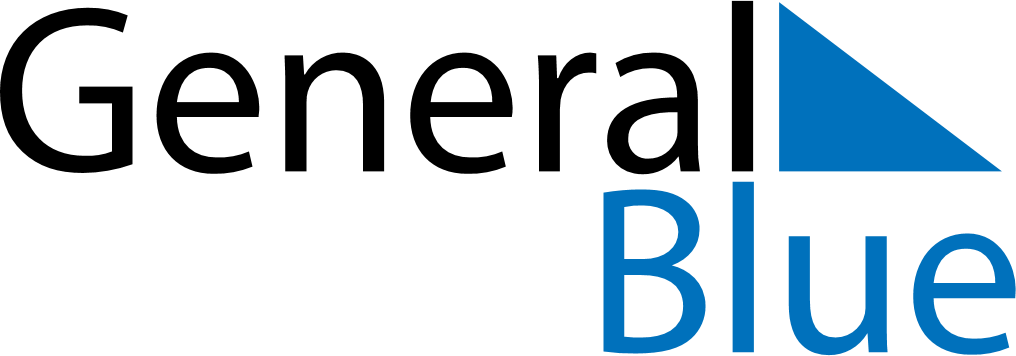 October 1997October 1997October 1997October 1997October 1997SundayMondayTuesdayWednesdayThursdayFridaySaturday12345678910111213141516171819202122232425262728293031